令和6年度　帯広市立清川小学校・清川中学校（小中一貫）グランドデザイン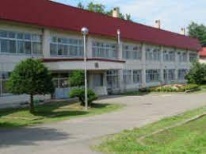 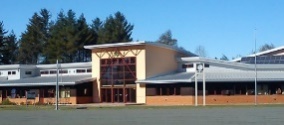 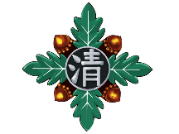 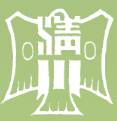 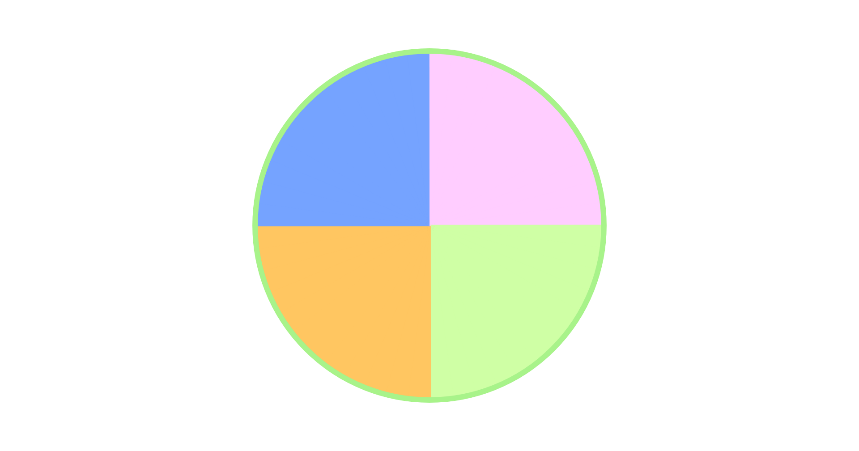 